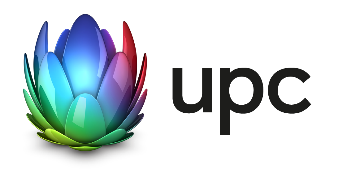 UPC IMMO PORTAL – Formulaire d‘inscriptionDonnées de la régieGérance	     Adresse du siège principalRue:	     	N°:	     NPA:	     	Lieu:	     Adresse de la succursale (optionnel)Rue:	     	N°:	     NPA:	     	Lieu:	     Adresse Master UPC (si connu)	     Type d’adresse IP (accès internet) :	IP fixe	 	IP dynamique	  	(veuillez cocher)Dans le cas d’une adresse IP fixe (ou plusieurs), merci de la spécifier :	     Information de l’utilisateur principal (admin)Je souhaite m’inscrire pour le portail. Voici mes informations:Nom, prénom:	     Fonction:	     Adresse email:	     Numéro de tél:	     Informations complémentaires sur le portail UPC Immo Portal	Je souhaite une formation spécifique sur le portail. Merci de me contacter de préférence :Le matin		L’après-midi	Tél:	     Merci de retourner ce formulaire à l’adresse email suivante: landlord.info@upc.ch . 